ÚSTAV PRO ČESKOU LITERATURU AV ČR, v. v. i.Na Florenci 1420/3, 110 00 Praha 1,   +420 234 612 111e-mail: literatura@ucl.cas.cz; www.ucl.cas.cz Tisková zpráva:Den s knihou Rukopisy královédvorský a zelenohorský a česká věda (1817–1885)Praha, 17. 2. 2015 – Tým oddělení literatury 19. století Ústavu pro českou literaturu AV ČR, v. v. i., dokončil výzkum přijetí Rukopisu královédvorského a zelenohorského (RKZ) českou vědou 19. století v kontextu formování novodobé české společnosti. Výsledkem je téměř tisícistránková kniha vydaná Nakladatelstvím Academia: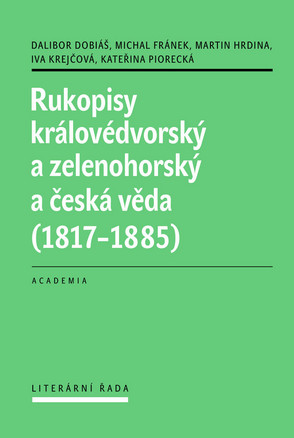 Dalibor Dobiáš – Michal Fránek – Martin Hrdina – Iva Krejčová – Kateřina Piorecká: Rukopisy královédvorský a zelenohorský a česká věda (1817–1885). Praha: Academia 2014.Soubor studií s antologií textů hledá odpověď na otázky: Jak Rukopisy a jejich básnické rekonstrukce české minulosti fungovaly v letech 1817–1885 při formování novodobého českého národa? Jakou dynamikou se v evropských kontextech řídily výklady Rukopisů a spory o jejich autenticitu? Jak rukopisná falza ovlivňovala utvářející se české vědecké obory? Součástí publikace, která nabízí alternativní pohled na přední české osobnosti 19. století jako Josefa Dobrovského, P. J. Šafaříka či Františka Palackého, ale i dobové „česko-německé stýkání a potýkání“ jako celek, je přehled ediční historie Rukopisů a výklad o jiných, méně známých falzech, které obě ústřední mystifikace provázely.Program Dne s knihou Rukopisy královédvorský a zelenohorský a česká věda (1817–1885):14.00 	Představení knihy pro média, studenty, odbornou a kulturní veřejnost a mezioborový kulatý stůl o dnešním stavu bádání o místě Rukopisů v české kulturní historii za účasti Jiřího Štaifa (FF UK), Jiřího Raka (FSV UK), Davida L. Coopera (University of Illinois, USA) a dalších odborníků.16.00  Slavnostní uvedení knihy (naváže na ukončení odborného programu).Představení knihy a kulatý stůl se konají 3. března 2015 ve 14 hodin v přednáškové místnosti Ústavu pro českou literaturu AV ČR, v. v. i., Na Florenci 3, Praha 1.Kontaktní osoba:PhDr. Dalibor Dobiáš, Ph.D.dobias@ucl.cas.cz 603 103 907Příloha: Rukopisy královédvorský a zelenohorský a formování moderní české společnostiRukopisy královédvorský a zelenohorský patřily k významným symbolům procesu formování moderní české společnosti v 19. století. Představovaly původní, přirozené hodnoty starých Čechů, a měly tak vliv na nové, historizující koncepty české společnosti počínaje Josefem Jungmannem, P. J. Šafaříkem či Františkem Palackým. „Německo-český“ spor o pravost Rukopisů a jejich české obrany se od padesátých let 19. století staly záležitostí celonárodní. Rukopisy zároveň rezonovaly i v soudobé Evropě, mj. jako nejpřekládanější české literární dílo 19. století. Kritika Rukopisů T. G. Masarykem a jeho souputníky v osmdesátých letech 19. století tak posléze představovala jeden z milníků na cestě Čechů k samostatné národní existenci. 	Rukopisy, evropsky jedinečný zjev, kdy moderní, čtenářsky živá imitace staré národní poezie plnila dlouhodobě významnou funkci společenskou, a to i navenek, nebyl ovšem mj. v důsledku dozvuků sporu o pravost Rukopisů zdaleka ještě doceněn a prozkoumán. Otázka „národní cti“, jak byly Rukopisy dobově nazývány, figuruje ve světle pozorování kolektivu pracovníků Ústavu pro českou literaturu AV ČR nově: jako otázka dobové organizace domácího vědeckého života, silně spoluurčovaného jeho zapojením do širších společenských a vědeckých proudů ve střední Evropě a v českých zemích, jako otázka prosazování nových, původních cest v tomto kontextu v díle vynikajících představitelů tehdejší české vědy.